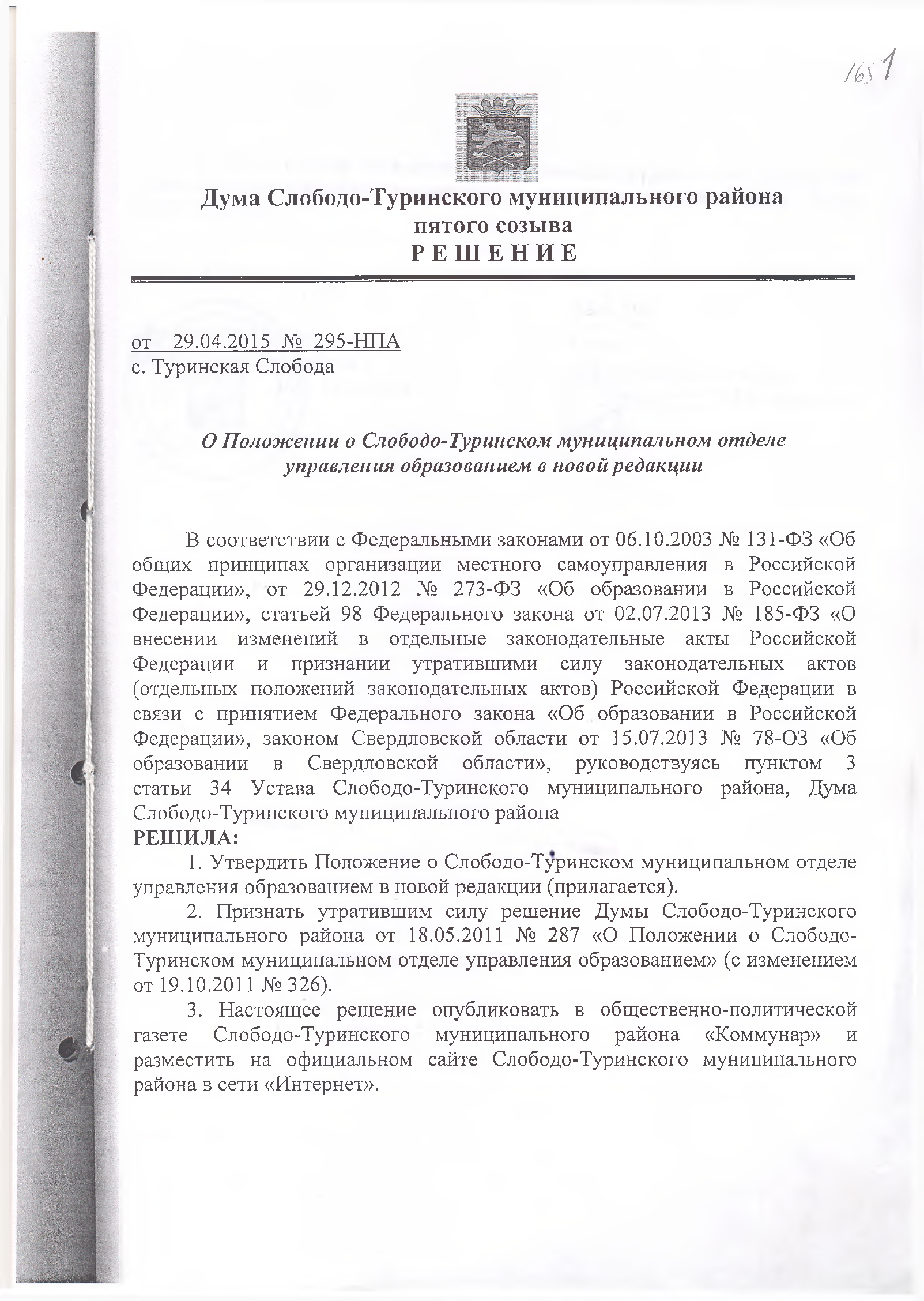 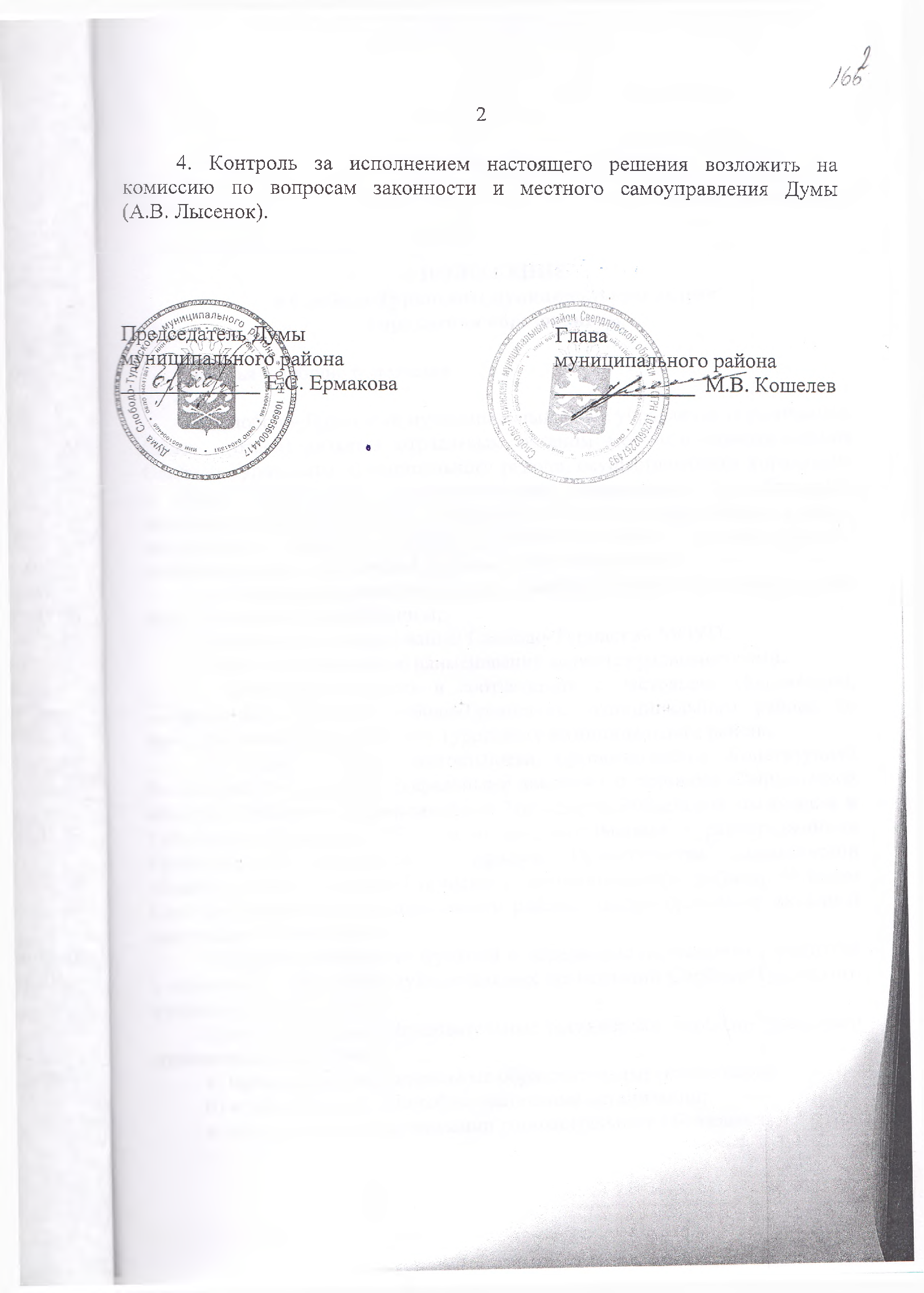 ПРИЛОЖЕНИЕк решению ДумыСлободо-Туринскогомуниципального районаот 29.04.2015 № 295-НПАПОЛОЖЕНИЕСлободо-Туринском муниципальном отделе управления образованиемСтатья 1. Общие положенияСлободо-Туринский муниципальный отдел управления образованием (далее - отдел) является отраслевым органом местного самоуправления Слободо-Туринского муниципального района, осуществляющим управлениесфере образования, обеспечивающим реализацию и соблюдение законодательства Российской Федерации и Свердловской области в сфере дошкольного, начального общего, основного общего, среднего общего, дополнительного образования в рамках своих полномочий.Полное наименование отдела: Слободо-Туринский муниципальный отдел управления образованием;Сокращенное наименование: Слободо-Туринский МОУО. Полное и сокращённое наименования являются равнозначными.Отдел формируется в соответствии с настоящим Положением, утверждаемым Думой Слободо-Туринского муниципального района по представлению Главы Слободо-Туринского муниципального района.Отдел в своей деятельности руководствуется Конституцией Российской Федерации, федеральными законами и законами Свердловской области, Указами и распоряжениями Президента Российской Федерации и Губернатора Свердловской области, постановлениями и распоряжениями Правительства Российской Федерации, Правительства Свердловской области, Главы Слободо-Туринского муниципального района, Уставом Слободо-Туринского муниципального района, иными правовыми актами и настоящим положением.Отдел осуществляет функции и переданные полномочия учредителяотношении следующих муниципальных организаций Слободо-Туринского муниципального района:1) муниципальные образовательные организации Слободо-Туринского муниципального района:а) муниципальные дошкольные образовательные организации; б) муниципальные общеобразовательные организации; в) муниципальные организации дополнительного образования;2муниципальные учреждения Слободо-Туринского муниципального района, созданные в целях содействия комплексному развитию муниципальной системы образования.Отдел  является  юридическим  лицом,  имеет  лицевой  счет  вФинансовом управлении администрации Слободо-Туринского муниципального района, гербовую печать, штампы, бланки со своим наименованием и другие необходимые реквизиты, самостоятельно представляет свои интересы в судебных и иных органах и организациях. Отдел обладает правами юридического лица в соответствии с федеральными законами, устанавливающим общие принципы организации местного самоуправления в Российской Федерации и Уставом Слободо-Туринского муниципального района.Отдел  осуществляет  свою  деятельность  во  взаимодействии  сфедеральными, областными органами управления образованием, отраслевыми (функциональными) и иными органами и организациями Слободо-Туринского муниципального района.Место нахождения отдела:Фактический	и	юридический	адрес	отдела:	623930,	Свердловскаяобласть,	Слободо-Туринский	район,	с.	Туринская	Слобода,ул. Первомайская, д. 2.Статья 2. Полномочия и функции отделаК полномочиям отдела относятся:организация предоставления общедоступного и бесплатного дошкольного, начального общего, основного общего, среднего общего образования по основным образовательным программам в муниципальныхобразовательных организациях (за исключением полномочий по финансовому обеспечению реализации основных общеобразовательных программ в соответствии с федеральными государственными стандартами);организация предоставления дополнительного образования детей вмуниципальных образовательных организациях (за исключением дополнительного образования детей, финансовое обеспечение которого осуществляется органами государственной власти Свердловской области);создание условий для осуществления присмотра и ухода за детьми, содержание детей в муниципальных образовательных организациях;подготовка проектов нормативных правовых актов Главы муниципального района о создании, реорганизации и ликвидации муниципальных образовательных организаций;обеспечение содержания зданий и сооружений муниципальных образовательных организаций, обустройство прилегающих к ним территорий;3учёт детей, подлежащих обучению по образовательным программам дошкольного, начального общего, основного общего и среднего общего образования, закрепление муниципальных образовательных организаций за конкретными территориями муниципального района;организация отдыха детей в каникулярное время;осуществление полномочий заказчика на поставки товаров, выполнение работ, и оказание услуг, связанных с решением вопросов местного значения, отнесенных к его компетенции в соответствии с настоящим Уставом;осуществление иных полномочий, предусмотренных настоящим Положением в соответствии с федеральными законами, законами Свердловской области, Уставом Слободо-Туринского муниципального района;учреждение (создание) от имени муниципального образования муниципальных образовательных организаций, их реорганизация и ликвидация в соответствии с постановлениями администрации Слободо-Туринского муниципального района, утверждение уставов муниципальных образовательных организаций, назначение на должность и освобождение от должности руководителей муниципальных образовательных организаций и иных учреждений, в отношении которых отдел осуществляет функции и полномочия Учредителя.2. По отношению к подведомственным муниципальным организациям Слободо-Туринского муниципального района отдел дополнительно осуществляет:координацию деятельности муниципальных организаций Слободо-Туринского муниципального района;согласование программ развития образовательной организации;функции главного распорядителя бюджетных средств и администратора доходов местного бюджета;формирование и утверждение муниципального задания для казённыхавтономных муниципальных образовательных организаций;утверждение планов финансово-хозяйственной деятельности казённых и автономных организаций и бюджетных смет казённых учреждений;мониторинг использования бюджетных средств;мониторинг за соблюдением получателями (муниципальными образовательными организациями Слободо-Туринского муниципального района) субвенций, межбюджетных субсидий, определенных Бюджетным кодексом Российской Федерации, условий, целей и порядка, установленных при их предоставлении;установление нормативных затрат на оказание муниципальных услуг в сфере образования муниципальными образовательными организациями Слободо-Туринского муниципального района;4комплектование муниципальных организаций Слободо-Туринского муниципального района, реализующих образовательную программу дошкольного образования в соответствии с уставами муниципальных организаций Слободо-Туринского муниципального района;заключение трудовых договоров (эффективных контрактов) с руководителями муниципальных организаций, внесение в них изменений и расторжение трудовых договоров, контроль за выполнением условий трудового договора с руководителями муниципальных организаций Слободо-Туринского муниципального района;координация мероприятий по энергосбережению и повышению энергетической эффективности и контроль за их проведением муниципальными образовательными организациями;организационно-методическое руководство деятельностью муниципальных организаций Слободо-Туринского муниципального района в сфере профилактики наркомании и токсикомании;определение показателей эффективности деятельности муниципальных организаций Слободо-Туринского муниципального района, подведомственных отделу;установление порядка и сроков проведения аттестации кандидатов на должность руководителей и руководителей муниципальных образовательных организаций Слободо-Туринского муниципального района.приём обращений граждан по вопросам, отнесенным к компетенции отдела образования.3. В соответствии с законодательством Российской Федерации отделобеспечивает:перевод совершеннолетних обучающихся с их согласия и несовершеннолетних обучающихся с согласия их родителей (законных представителей) в другие организации, осуществляющие образовательную деятельность по образовательным программам соответствующих уровня и направленности (в случае прекращения деятельности организации,осуществляющей образовательную деятельность, аннулирования соответствующей лицензии, лишения ее государственной аккредитации по соответствующей образовательной программе или истечения срока действия государственной аккредитации по соответствующей образовательной программе, а также в случае приостановления действия лицензии, приостановления действия государственной аккредитации полностью или в отношении отдельных уровней образования, укрупненных групп профессий, специальностей и направлений подготовки);ведение учёта детей, имеющих право на получение общего образования каждого уровня и проживающих на территориях соответствующих муниципальных образований, и форм получения образования, определенных родителями (законными представителями) детей;5принятие мер совместно с родителями (законными представителями) несовершеннолетнего обучающегося, отчисленного из организации, осуществляющей образовательную деятельность, не позднее чем в месячный срок, по обеспечению получения несовершеннолетним обучающимся общего образования;дачу согласия обучающемуся, достигшему возраста пятнадцати лет, оставить общеобразовательную организацию до получения основного общего образования;принятие мер совместно с Территориальной комиссией Слободо-Туринского района по делам несовершеннолетних и защите их прав иродителями (законными представителями) несовершеннолетнего обучающегося, оставившего общеобразовательную организацию, не позднее чем в месячный срок, по обеспечению продолжения освоения несовершеннолетним обучающимся образовательной программы основного общего образования в иной форме обучения и с его согласия по трудоустройству;выдачу разрешений на прием детей в образовательную организацию для обучения по образовательным программам начального общего образования в более раннем или более позднем возрасте;оказание совместно с образовательными организациями помощи родителям (законным представителям) несовершеннолетних обучающихся в воспитании детей, охране и укреплении их физического и психического здоровья, развитии индивидуальных способностей и необходимой коррекции нарушений их развития;открытость и доступность информации о системе образования Слободо-Туринского муниципального района;организацию мониторинга системы образования Слободо-Туринского муниципального района с целью определения эффективности деятельности образовательных организаций;представление в федеральный орган исполнительной власти, осуществляющий функции по контролю и надзору в сфере образования, сведений о выданных документах об образовании и (или) о квалификации, документах об обучении путем внесения этих сведений в федеральную информационную систему «Федеральный реестр сведений о документах, об образовании и (или) о квалификации, документах об обучении»;ежегодную публикацию в виде итоговых (годовых) отчетов и размещение в сети «Интернет» на официальном сайте анализ состояния и перспектив развития образования;организацию и проведение олимпиад и иных интеллектуальных и (или) творческих конкурсов, физкультурных мероприятий и спортивных мероприятий (далее - конкурсы), направленных на выявление и развитие у обучающихся интеллектуальных и творческих способностей, способностей к занятиям физической культурой и спортом, интереса к научной (научно-6исследовательской) деятельности, творческой деятельности, физкультурно-спортивной деятельности, на пропаганду научных знаний, творческих и спортивных достижений;осуществление организационно-содержательных мероприятий по развитию общественно-государственного управления образованием;разработку и реализацию муниципальных программ развития образования с учетом муниципальных социально-экономических, экологических, демографических, этнокультурных и других особенностей Слободо-Туринского муниципального района;обеспечение реализации проведения управленческой и организаторской деятельности по созданию условий для эффективного военно-патриотического воспитания молодежи в Слободо-Туринском муниципальном районе;содействие созданию механизма, обеспечивающего эффективное функционирование целостной системы военно-патриотического воспитания учащихся в Слободо-Туринском муниципальном районе;сбор, обработку и предоставление информации о системе образования по запросам органов законодательной, исполнительной, судебной власти Российской Федерации, Свердловской области и муниципального района;приём обращений родителей (законных представителей) ребенка для решения вопроса о его устройстве в другую общеобразовательную организацию в случае отсутствия мест в муниципальной образовательной организации на соответствующей территории.В целях исполнения возложенных на него полномочий отдел выполняет следующие функции:1) обеспечивает соблюдение законодательства Российской ФедерацииСвердловской области в сфере образования;осуществляет мониторинг реализации муниципальных программ Слободо-Туринского муниципального района и иных программных документов в сфере образования;осуществляет прогнозирование развития сети образовательных организаций;принимает участие в деятельности по профилактике безнадзорностиправонарушений несовершеннолетних в Слободо-Туринском муниципальном районе в пределах компетенции;организует работу по профилактике травматизма и гибели несовершеннолетних в Слободо-Туринском муниципальном районе;организует учёт, проведения анализа и контроля за правильным и своевременным расследованием несчастных случаев, произошедших во время образовательного процесса, вызвавший у обучающегося (воспитанника) потерю работоспособности (здоровья) не менее одного дня;7определяет случаи и порядок обеспечения питанием обучающихся за счет бюджетных ассигнований бюджета муниципального района;определяет случаи и порядок обеспечения вещевым имуществом (обмундированием), в том числе форменной одеждой, обучающихся за счет бюджетных ассигнований бюджета муниципального района;организует бесплатную перевозку обучающихся в муниципальныхобразовательных организациях, реализующих основные общеобразовательные программы, между населенными пунктами;издает правовые акты – постановления и распоряжения в пределах своих полномочий;устанавливает размер платы, взимаемой с родителей (законных представителей) (далее - родительская плата) за присмотр и уход за детьми, осваивающими образовательные программы дошкольного образования в организациях, осуществляющих образовательную деятельность, если иное не установлено законодательством, а также снижение размера родительской платы или не взимание ее с отдельных категорий родителей (законных представителей) в определенных случаях и порядке;создаёт территориальную экзаменационную комиссию и предметные комиссии, муниципальную конфликтную комиссию по рассмотрению апелляций выпускников;принимает участие в реализации государственной программы Свердловской области «Развитие образования» в пределах компетенции.5. Иные функции отдела осуществляют муниципальные учреждения, созданные в целях: выполнения работ, оказания услуг для обеспечения реализации предусмотренных законодательством Российской Федерации полномочий органов местного самоуправления Слободо-Туринского муниципального района в сфере образования, содействия комплексному развитию муниципальной системы образования, информационно-методической поддержки образовательных организаций Слободо-Туринского муниципального района, ведения на договорной основе бухгалтерского (бюджетного) учета обслуживаемых организаций.Отделу для осуществления возложенных на него полномочий и функций предоставляется право:разрабатывать проекты правовых актов Слободо-Туринского муниципального района в сфере образования;вносить предложения Главе Слободо-Туринского муниципального района по направлениям (задачам) развития системы образования Слободо-Туринского муниципального района в соответствии с программами социально-экономического развития Слободо-Туринского муниципального района;вносить предложения Главе Слободо-Туринского муниципального района по планированию развития сети муниципальных образовательных организаций Слободо-Туринского муниципального района, организаций,8осуществляющих обучение, в соответствии с тенденциями и задачами социально-экономического развития Слободо-Туринского муниципального района;вносить предложения в Думу Слободо-Туринского муниципального района об установлении платы, взимаемой с родителей (законных представителей) за осуществление присмотра и ухода за детьми в группах продленного дня, несовершеннолетних обучающихся, и ее размера, если иное не предусмотрено законодательством, а также о снижении размера указанной платы или не взимания ее с отдельных категорий родителей(законных представителей) несовершеннолетних обучающихся в определяемых случаях и порядке;представлять в порядке, предусмотренном законодательством Свердловской области, работников отдела к награждению ведомственными наградами Министерства общего и профессионального образования Свердловской области, высших органов государственной власти Свердловской области;представлять в порядке, предусмотренном федеральным законодательством, работников отдела к награждению ведомственными наградами Министерства образования и науки Российской Федерации и государственными наградами Российской Федерации;заключать в пределах средств, предусмотренных в местном бюджете, договоры на приобретение товаров, выполнение работ или оказание услуг по хозяйственному содержанию отдела образования, навыполнение научно-исследовательских работ, на выполнение информационно-вычислительных работ;создавать центры психолого-педагогической, медицинской и социальной помощи;устанавливать специальные денежные поощрения для лиц, проявивших выдающиеся способности, и иные меры стимулирования указанных лиц;приостанавливать внебюджетную деятельность образовательной организации, если она идет в ущерб образовательной деятельности, финансируемой из бюджета, или в нарушение прав учащихся и (или) воспитанников на получение бесплатного, качественного и доступного образования;привлекать на договорной основе к работе отдела экспертов, специалистов и специализированные организации;осуществлять иные права, предусмотренные законодательством Российской Федерации и Свердловской области.Отдел для осуществления возложенных на него полномочий и функций обязан выступать стороной в судах общей юрисдикции, арбитражном суде по вопросам, входящим в компетенцию отдела.9Статья 3. Имущество и финансы отделаЗа отделом в установленном действующим законодательством порядке закрепляется движимое и недвижимое имущество, являющееся собственностью Слободо-Туринского муниципального района, на праве оперативного управления. В отношении указанного имущества отдел осуществляет в пределах, установленных законодательством, в соответствиицелями и задачами деятельности, указанными в настоящем положении, и назначением имущества права владения, пользования и распоряжения.Право оперативного управления имуществом, в отношении которого начальником Слободо-Туринского муниципального отдела управления имуществом принято решение о его закреплении за отделом, возникает у отдела с момента передачи имущества или с момента, указанного в решении.Отдел не вправе отчуждать либо иным способом распоряжаться имуществом без согласия собственника имущества.Имущество,  приобретенное  отделом  по  договорам  или  инымоснованиям, поступает ему в оперативное управление в порядке, установленном действующим законодательством и правовыми актами Слободо-Туринского муниципального района.Отдел отвечает по своим обязательствам находящимися в его распоряжении денежными средствами.Расходы на содержание отдела производятся за счет средств местного бюджета на основании решения Думы Слободо-Туринского муниципального района о бюджете Слободо-Туринского муниципального района на соответствующий финансовый год и плановый период.Статья 4. Организация деятельности отделаОтдел возглавляет начальник, назначаемый на должность Главой Слободо-Туринского муниципального района. Начальник отдела является должностным лицом местного самоуправления и несёт персональную ответственность за решение вопросов местного значения муниципального района в сфере образования, определенных законодательством Российской Федерации, Свердловской области, нормативными правовыми актами органов местного самоуправления муниципального района.Организационная структура отдела утверждается Думой Слободо-Туринского муниципального района с учётом возложенных на отдел полномочий и функций, обозначенных в статье 2 настоящего Положения. Структура является гибкой, способной к изменениям в зависимости от меняющихся функций и задач, необходимости решения проблем, связанныхреализацией муниципальной политики в области образования.Начальник отдела:10руководит деятельностью отдела, подведомственных отделу организаций;действует от имени отдела, представляет его интересы во всех организациях, учреждениях, органах государственной власти и местного самоуправления;является распорядителем денежных средств по статьям расходов бюджетной классификации, утверждает планы финансово-хозяйственной деятельности бюджетных и автономных учреждений, бюджетные сметы казённых учреждений и другие финансовые документы;издает постановления, распоряжения, инструкции, другие нормативные правовые и иные акты, обязательные для исполнения подведомственными организациями Слободо-Туринского муниципального района, дает разъяснения по ним;в пределах компетенции выдает доверенности и делегирует свои полномочия, заключает договоры в пределах компетенции отдела;устанавливает должностные оклады работников отдела в пределах установленного фонда заработной платы, доплаты и надбавки к ним в соответствии с Положением о формировании расходов на оплату труда, размеров и условий оплаты труда работников органов местногосамоуправления Слободо-Туринского муниципального района, утвержденным решением Думы Слободо-Туринского муниципального района;устанавливает должностные оклады руководителей подведомственных отделу организаций, выплаты компенсационного и стимулирующего характера в соответствии с Положением об оплате трудаработников образовательных организаций Слободо-Туринского муниципального района в пределах установленного фонда оплаты труда;применяет к работникам отдела и руководителям подведомственных отделу организаций меры поощрения и налагает дисциплинарные взысканиясоответствии с законодательством, регулирующим трудовые отношения, утверждает должностные инструкции работников;участвует в заседаниях и совещаниях, проводимых Главой Слободо-Туринского муниципального района и его заместителями, при обсуждении вопросов, входящих в компетенцию отдела;организует проведение совещаний, собеседований, встреч и других мероприятий;обеспечивает повышение квалификации и социальную защиту работников отдела;назначает и освобождает от занимаемой должности руководителей подведомственных отделу организаций;планирует деятельность отдела и решает другие вопросы, отнесенные к компетенции отдела;11представляет в установленном порядке особо отличившихся работников образования, подведомственных организаций и отдела к награждению Благодарственными письмами, Почетными грамотами Главы Слободо-Туринского муниципального района, к присвоению почетных званий и правительственных наград.4. Деятельность отдела регламентируется следующими локальными актами:постановлениями и распоряжениями отдела;правилами внутреннего трудового распорядка;иными локальными актами.5. Акты начальника отдела вступают в силу с момента их подписания, если иное не определено самим актом.6. Акты начальника отдела, принятые в пределах его компетенции, обязательны для исполнения всеми подведомственными отделу организациями, и их должностными лицами.Статья 5. Реорганизация и ликвидация отделаРешение о реорганизации и ликвидации отдела принимается Думой Слободо-Туринского муниципального района в соответствии с действующим законодательством Российской Федерации.В случае реорганизации отдела его права и обязанности переходят к соответствующим правопреемникам.Отдел обеспечивает учёт и сохранность документов по личному составу, а также других документов в соответствии с номенклатурой дел отдела и своевременно передает их на государственное хранение в установленном порядке при реорганизации или ликвидации отдела.Статья 6. Заключительные положенияВнесение изменений и дополнений в настоящее Положение утверждается решением Думы Слободо-Туринского муниципального района.